Use-Case Design Solution				Add/Remove user1.Use case realization – Login	a.Sequence diagrams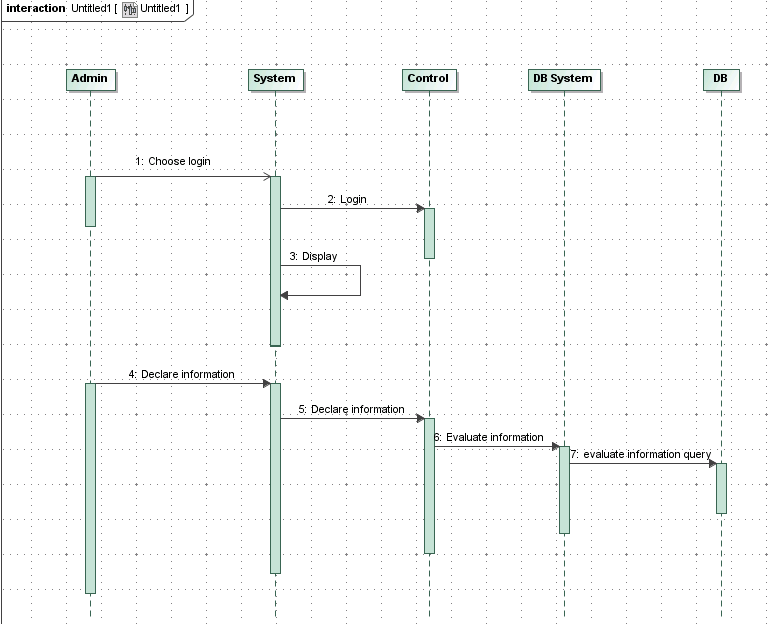 b. Collaboration diagram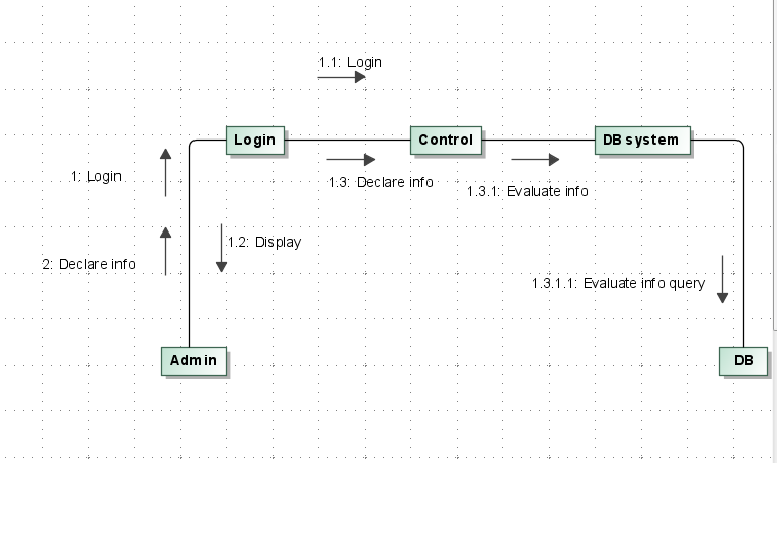 2. Use case realization :create 	a.Sequence diagrams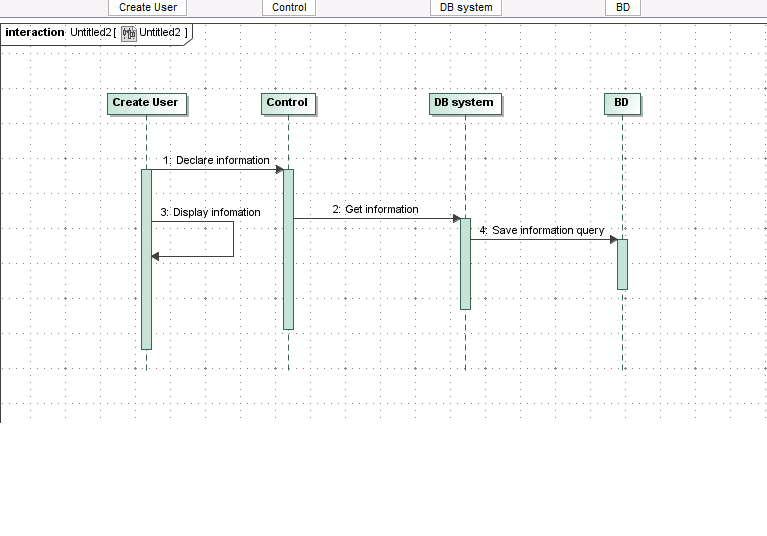 b. Collaboration diagram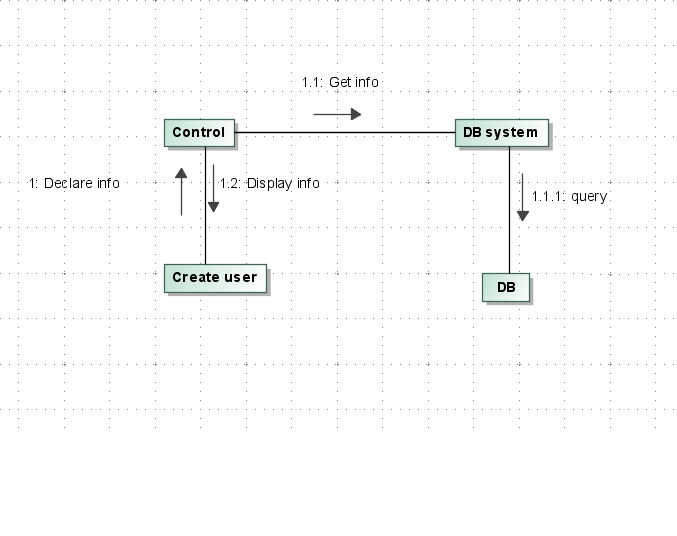 3.Use case realization : removea.Sequence diagrams	 b. Collaboration diagram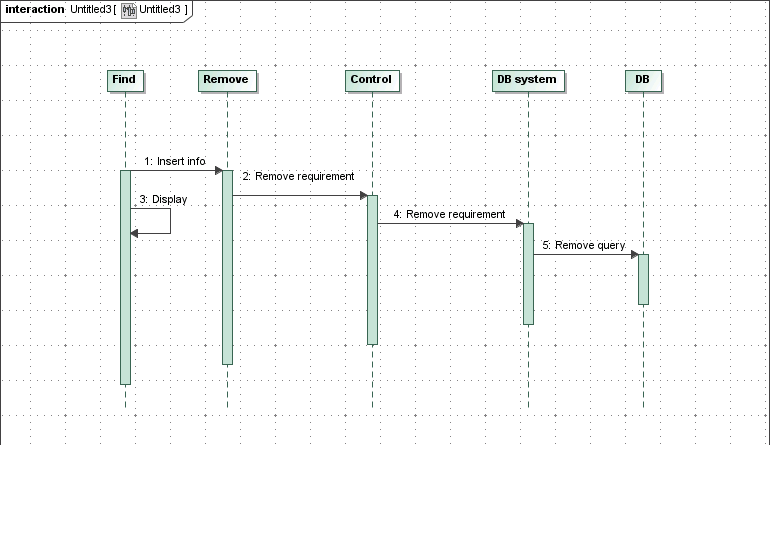 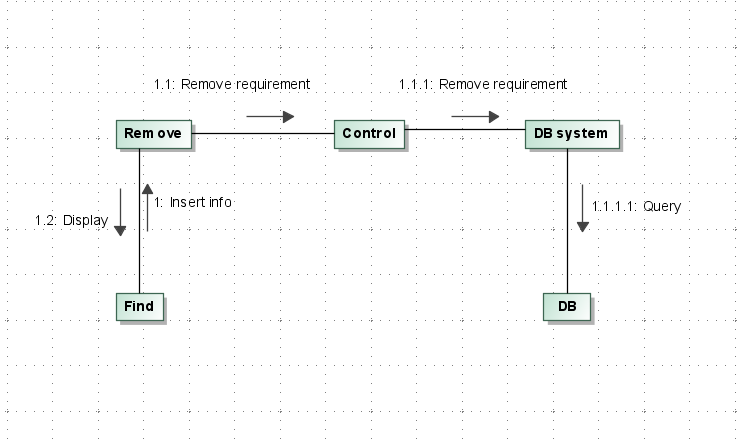 